DECIZIE nr. 7/5din 14 decembrie 2017 Cu privire la aprobareabugetului raional pentru anul 2018 În temeiul art. 24, 25, 47, 55 al Legii nr. 181 din 25 iulie 2014 privind finanţele publice şi responsabilităţi bugetar-fiscale; În conformitate cu art.20 al Legii nr. 397-XV din 16 octombrie 2003 privind finanţele publice locale cu modificările şi completările ulterioare;      În scopul realizării pct. 2, 3, 5 din Planul de acţiuni pentru implementarea Strategiei Naţionale de Descentralizare aprobată prin Legea nr. 68 din 05 aprilie 2012 şi în corespundere cu Strategia de dezvoltare a managementului finanțelor publice pentru anii 2013-2020, aprobată prin                    Hotărârea Guvernului nr. 573 din 06 august 2013; În baza art. 14 alin. (2) lit. n), art.19, art.43, alin.(1), lit. a), lit .b) şi art. 46, alin. (1) din                              Legea nr. 436-XVI din 28 decembrie 2006 privind administraţia publică locală, Consiliul raional Ştefan Vodă D E C I D E:1. Se aprobă bugetul raional pentru anul 2018 la venituri în sumă de 147192,5 mii lei                               şi la cheltuieli în sumă totală de 144960,2 mii lei, cu excedent  de 2232.3 mii lei.2. Se aprobă:2.1. indicatorii  generali ai bugetului raional pe anul 2018  se prezintă în anexa nr.1;2.2. sinteza bugetului raional pe venituri pentru anul 2018 se prezintă în anexa nr.2, nr.2-a;2.3. sinteza resurselor și cheltuielilor bugetului raional pe anul 2018 conform clasificației  funcționale și clasificației pe programe, conform anexa nr.3;2.4. cuantumul transferurilor alocate de la bugetul de stat bugetului raional în sumă                                  de 136238,9 mii lei, inclusiv:transferuri cu destinație generală – 24704,8 mii lei;transferuri cu destinație specială - 135638,9 mii lei;2.5. efectivul limită a unităților de personal ale instituțiilor bugetare finanțate de la bugetul raional, conform anexei nr.4;2.6. volumul bugetelor a instituţiilor de învăţămînt primar şi secundar general format din contul transferurilor categoriale pentru finanţarea pe bază de cost standard per elev și alocațiile pentru dejunurile calde elevilor claselor I-IV, se prezintă în anexa nr.5; 2.7. repartizarea alocaţiilor componentei raionale şi fondului de educaţie incluzivă, se prezintă în anexa nr.5-a;  2.8. volumul total al bugetelor instituţiilor de învăţămînt primar şi secundar general  format pentru anul 2018,  se prezintă în anexa nr.5-b;  2.9. sumele veniturilor colectate, preconizate spre încasare de către instituţiile bugetare finanţate de la bugetul raional din executarea lucrărilor,  prestarea  serviciilor sau din alte activităţi desfăşurate contra plata conform anexei nr.6;2.10. nomenclatorul tarifelor pentru prestarea serviciilor contra plata de către instituţiile publice finanţate de la bugetul raional, conform anexei nr.7; 2.11. în componenţa bugetului raional fondul de susţinere socială a populaţiei, conform anexei nr.8;2.12. limita anuală de parcurs a autoturismelor de serviciu puşi la dispoziţia aparatului preşedintelui raionului şi altor subdiviziuni din subordinea Consiliului raional, conform anexei nr.9; 2.13. plafonul datoriei şi plafonul garanţiilor acordate la finele anului 2018, conform anexei nr. 10;2.14. cuantumul fondului de rezervă a bugetului raional în sumă de 850,0 mii lei.3.  Preşedintele raionului:va contribui la încasarea veniturilor de către organele abilitate cu acest drept în conformitate cu legislaţia în vigoare şi prezenta decizie;va întreprinde, în limitele competenţei, măsuri pentru creşterea bazei fiscale şi asigurarea  sustenabilităţii bugetului raional pe termen mediu şi lungva înainta propuneri pentru consolidarea disciplinei bigetar-fiscale în raion;va implementa la nivel local programele şi politicile strategice de nivel naţional;va asigura gestionarea resurselor bugetare şi administrarea patrimoniului public , în conformitate cu principiile bunei guvernări;va asigura, în comun cu Direcţia finanţe, în condiţiile cadrului de resurse financiare limitate, efectuarea cheltuielilor ale instituţiilor bugetare în limita volumului de resurse disponibile;  va asigura, în comun cu Direcţia finanţe, Direcţia generală educație finanţarea în continuare în anul 2018 a instituţiilor de învăţămînt primar şi secundar general în bază de cost standard per elev;vor propune în comun cu Direcţia generală educație, în măsura posibilităţilor, optimizarea numărului de clase, reţelei instituţiilor de învăţămînt în scopul realizării prevederilor Planului naţional de acţiuni pentru implementarea reformei structurale în educaţie;va asigura, după necesitate, conform cadrului legal, corelarea bugetului raional aprobat cu prevederile legii bugetare anuale;va propune, în măsura posibilităţilor, rectificarea bugetului raional din soldul mijloacelor băneşti, formate în urma executării bugetului raional pe anul 2017;finanţarea prioritară a acţiunilor şi măsurilor prevăzute de deciziile deja aprobate de Consiliului raional, instituţiilor din ramura ocrotirii sănătăţii şi contribuţiilor la implementarea proiectelor; va ţine  controlul privind prezentarea  spre examinare Consiliului raional  a raportului  pe semestrul I, 9 luni şi anual privind executarea bugetului raional.4.  Direcţia finanţe:-  va comunica limitele de alocaţii şi coordona procesul de detaliere a bugetului; va asigura implementarea noului sistem informațional de management financiar; -  va asigura  colectarea deplină şi în termenele stabilite a veniturilor proprii a bugetului raional;                                                                                                                                va asigura  finanţarea instituţiilor bugetare, precum şi finanţarea altor măsuri şi activităţi conform destinaţiei a  alocaţiilor bugetare aprobate; va analiza sistematic executarea bugetului raional şi va înainta, în caz de necesitate, propuneri concrete pentru consolidarea disciplinei bugetar-fiscale şi menţinerea echilibrului  bugetar; va monitoriza performanţele financiare şi nefinanciare ale instituţiilor bugetare de comun cu subdiviziunile responsabile de politicile respective  în cadrul Consiliului raional;va efectua, lunar analiza executării bugetelor raional şi locale (după necesitate), prezentînd raportul  respectiv preşedintelui raionului;la rectificarea bugetului raional din soldul mijloacelor băneşti, formate în urma executării bugetului raional  pe anul 2017, va efectua analiza amplă a executării bugetului raional, propunîndul spre repartizare, ţinînd cont în mod prioritar de ponderea instituţiilor în formarea acestui sold; va duce  evidenţa contabilă a transferurilor de la bugetele de toate nivelurile.5. Instituţiile bugetare vor asigura:- dezagregarea în termen a limitelor stabilite, cu introducerea acestora în sistemului informațional de management financiar;- legalitatea utilizării alocațiilor bugetare și respectarea limitelor aprobate;- utilizarea conform destinației a transferurilor cu destinație specială, alocate  de la bugetul de stat;-  contractarea de lucrări, servicii, bunuri materiale conform prevederilor legale;- raportarea în termenii stabiliți a performanțelor realizate, conform competenței; - implementarea activităţilor în cadrul programelor/subprogramelor la care fac parte;- vor achita datoriile creditoare, înregistrate la situaţia din 01 ianuarie 2018 din contul şi în limita alocaţiilor aprobate pe an; - vor întreprinde (în caz de necesitate) măsuri de optimizare a angajărilor şi cheltuielilor de personal, precum şi aplicarea unui regim strict de economii la cheltuielile pentru mărfuri şi servicii;- prezentarea în termenii stabiliţi a rapoartelor financiare şi de  performanţă.6. Se autorizează:6.1 Nicolae Molozea, președintele raionului, cu rolul de administrator de buget:să modifice planurile de alocații între diferite nivele ale clasificației economice (k2) în cadrul aceleiași funcții (F1-F3) în cadrul unui subprogram, fără majorarea cheltuielilor de personal și fără modificarea cheltuielilor pentru investiții  capitale și a transferurilor  interbugetare;să includă în programele respective de cheltuieli, în baza dispoziției, alocațiile repartizate prin decizia autorității reprezentative și deliberative din fondul de rezervă, precum și transferurile cu destinație specială de la bugetul de stat la bugetele locale, repartizate prin alte acte normative, decît legea bugetului de stat. 6.2 Autoritățile bugetare (Org 1 și Org 1i):- să modifice planurile de alocații între instituțiile subordonate între nivele K4, în cadrul  aceleiași funcții (F1-F3) și aceluiași subprogram P1P2, cu respectarea limitei stabilite la nivel de K2;- să modifice resursele colectate între instituțiile din cadrul aceleiași funcții (F1-F3), fără modificarea limitei aprobate.6.3 Instituțiile bugetare:- să modifice planurile de alocații între nivele K5-K6, cu respectarea limitei stabilite la nivel de K4 al clasificației  economice de către instituția superioară.7. Controlul executării prezentei decizii se atribuie domnului Nicolae Molozea, preşedintele raionului Ștefan Vodă.8. Prezenta decizie întră în vigoare la data de  01 ianuarie 2018.9. Prezenta decizie se aduce la cunoştinţă:Oficiului teritorial Căuşeni al Cancelariei de Stat;Ministerului Finanţelor al Republicii Moldova; Aparatului preşedintelui raionului;Direcţiei finanţe;Direcţiilor, secţiilor din subordinea Consiliului raional;Inspectoratului Fiscal de Stat pe raionul Ştefan Vodă;Trezoreriei teritoriale Ştefan Vodă;Prin publicare pe pagina web și Monitorul Oficial al Consiliului raional Ştefan Vodă.  Preşedintele  şedinţei                                                                        Vladimir Baligari    Contrasemnează:                                                     Secretarul Consiliului raional                                                           Ion ŢurcanAnexa nr. 1la decizia Consiliului raional Ştefan Vodănr. 7/5 din 14.decembrie 2017Indicatori generali și sursele de finanțareale bugetului raional pentru anul 2018Anexa nr. 2la decizia Consiliului raional Ştefan Vodănr. 7/5 din 14.decembrie 2017Veniturile ale bugetului raionalconform clasificației economice pentru anul 2018Anexa nr. 2-ala decizia Consiliului raional Ştefan Vodănr. 7/5 din 14.decembrie 2017Veniturile ale bugetului raional conformclasificației economice pentru anul 2018Anexa nr. 3la decizia Consiliului raional Ştefan Vodănr. 7/5 din 14.decembrie 2017Resursele şi cheltuielile bugetului raionalconform clasificaţiei funcţionale şi pe programe pe anul 2018Cheltuielile bugetului raionalconform clasificaţiei funcţionale şi pe programe                                                    pe anul 2018Anexa nr. 4la decizia Consiliului raional Ştefan Vodănr. 7/5 din 14.decembrie 2017Efectivul-limită a unităţilor de personalpe autorităţile/instituţiile finanţate din bugetul raional pentru anul 2018Anexa nr. 5la decizia Consiliului raional Ştefan Vodănr. 7/5 din 14.decembrie 2017Volumul alocaţiilorpe anul 2018   pentru instituţiile de învăţămînt primar şi secundar, finanţate de la bugetul raional          (mii lei)Anexa nr. 5-ala decizia Consiliului raional Ştefan Vodănr. 7/5 din 14.decembrie 2017Informațieprivind distribuirea componentei raionaleși fondului pentru educație incluzivăpe  anul 2018                                          (mii lei)Anexa nr. 5-bla decizia Consiliului raional Ştefan Vodănr. 7/5 din 14.decembrie 2017Volumul alocaţiilor pe anul 2018  pentru instituţiile de învăţămînt primar şi secundar, finanţate de la bugetul raional         (mii lei)Anexa nr. 6la decizia Consiliului raional Ştefan Vodănr. 7/5 din 14.decembrie 2017Sinteza veniturilor colectate de către instituțiile bugetare finanțate din bugetul raional Ștefan Vodă  pe anul 2018                                                                                                                          (mii lei)Anexa nr. 7la decizia Consiliului raional Ştefan Vodănr. 7/5 din 14.decembrie 2017Nomenclatorul tarifelor pentru serviciile prestate contra platăde  instituţiile bugetare, finanţate din bugetul raional  pentru anul 2018Anexa nr. 8la decizia Consiliului raional Ştefan Vodănr. 7/5 din 14.decembrie 2017Sinteza veniturilor şi cheltuielilor Fondului local de susţinere socială a populaţieipentru anul 2018Anexa nr. 9la decizia Consiliului raional Ştefan Vodănr. 7/5 din 14.decembrie 2017Limita anuală de parcursa autoturismelor de serviciu pe anul 2018Anexa nr. 10la decizia Consiliului raional Ştefan Vodănr. 7/5 din 14.decembrie 2017Plafonul datoriei bugetului raionalşi plafonul garanţiilor acordate de către Consiliul raional la finele anului 2018Cheltuielile bugetului raional conform clasificaţiei funcţionalepe 11 luni ale anului 2017    (mii lei)Cheltuielile bugetului raionalconform clasificaţiei funcţionale şi pe programe                        pe  11 luni ale anului   2017 și proiect pe anul 2018Dinamica veniturilor curenteale bugetului raional Ștefan Vodăpe anii 2014-2018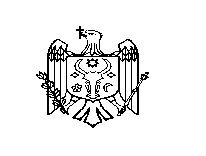 REPUBLICA MOLDOVACONSILIUL RAIONAL ŞTEFAN VODĂDenumireaCodEcoSuma,mii leiI.VENITURI, total147192,5inclusiv transferuri de la bugetul de stat137417,3II. CHELTUIELI, total144960,2III. SOLD BUGETAR2232,3IV. SURSELE DE FINANȚARE, total-2232,3Inclusiv conform clasificației economice ( K3)Împrumuturi recreditate între bugetul de stat și bugetele locale5612232,3Sold de mijloace bănești la începutul perioadei910Sold de mijloace bănești la sfîrșitul perioadei930DenumireaCod Eco (k4)Suma, mii leiImpozite și taxeImpozit pe venitul persoanelor fizice 11117317,0Alte taxe pentru mărfuri și servicii1146320,0                          total:7637,0                     Alte venituriTaxe și plăți administrative142282,0Comercializarea mărfurilor și serviciilor de către instituțiile bugetare14231956,2Amenzi și sancțiuni contravenționale143114,0Amenzi pentru încălcarea traficului rutier 143286,0Donații voluntare pentru cheltuieli capitale1442-                          total:2138,2 Transferuri primite între bugetul de stat și bugetele localeTransferuri primite între bugetul de stat și bugetele locale de nivelul II1911135638,9Transferuri primite între instituțiile bugetului de stat și instituțiile bugetelor locale de nivelul II19131778,4                         total :137417,3        TOTAL  VENITURI:147192,5DenumireaCodEco (k6)Suma, mii leiImpozite și taxeImpozit pe venitul persoanelor fizice 11117317,3Impozit pe venit din salariu1111107028,0Alte impozite pe venit:111121289,0Alte taxe pentru mărfuri și servicii1146320,0Taxa pentru apă114611306,0Taxa pentru extragerea mineralelor utile1146128,0Taxa pentru lemnul eliberat pe picior1146136,0                     Alte venituriTaxe și plăți administrative142282,0Plata pentru certificatele de urbanism și autorizările de construire sau desființare încasată în bugetul local de nivelul II1422142,0Taxa de la cumpărarea valutei străine de către persoanele fizice în casele de schimb valutar14224580,0Comercializarea mărfurilor și serviciilor de către instituțiile bugetare14231956,2Încasări de la prestarea serviciilor cu plată1423101536,2Plata pentru locaţiunea bunurilor patrimoniului public142320420,0Amenzi și sancțiuni contravenționale143114,0Amenzi și sancțiuni contravenționale încasate în bugetul local de nivelul II14312014,0Amenzi pentru încălcarea traficului rutier 143286,0Amenzi aplicate de secţiile de supraveghere şi control ale traficului rutier14322086,0Donații voluntare pentru cheltuieli capitale1442-Donații voluntare pentru cheltuieli capitale din surse externe pentru instituțiile bugetare 144224-          Total venituri :9775,2inclusiv venituri colectate2036,2  Transferuri primite între bugetul de stat și bugetele locale 137417,3Transferuri primite între bugetul de stat și bugetele locale de nivelul II1911135638,9Transferuri cu destinaţie specială de la bugetul de stat către bugetele UAT pentru învăţămîntul preşcolar, primar, secundar, general, special şi complementar (extraşcolar)19111195669,2Transferuri cu destinaţie specială de la bugetul de stat către bugetele locale de nivelul II pentru asigurarea şi asistenţa socială1911122925,1Transferuri cu destinaţie specială de la bugetul de stat către bugetele locale de nivelul II pentru şcoli sportive1911132712,4Transferuri curente de la bugetul de stat către bugetele locale de nivelul II pentru infrastructura drumurilor1911169627,4Transferuri cu destinaţie generală de la bugetul de stat către bugetele locale de nivelul II19113124704,8Transferuri primite între instituțiile bugetului de stat și instituțiile bugetelor locale de nivelul II19131778,4Transferuri curente  primite cu destinație specială între instituțiile bugetului de stat și instituțiile bugetelor locale de nivelul II1913101778,4TOTAL GENERAL VENITURI :147192,5DenumireaCodSuma, mii leiCheltuieli recurente, în total(2+3)-3192144960,2     cheltuieli de personal, în total2198922,3     Investiţii capitale, în total3192-Servicii de stat cu destinaţie generală01Resurse, total8861,5Resurse generale18526,5Resurse colectate de autorităţi/instituţii bugetare2335,0Cheltuieli, total8861,5Exercitarea guvernării03015282,6Servicii de suport pentru exercitarea guvernării03021221,0Politici şi management în domeniul bugetar-fiscal 05011224,4Gestionarea fondurilor de rezervă şi de intervenţie0802850,0Datoria internă a APL1703283,5Apărare naţională02Resurse, total257,9Resurse generale1257,9Resurse colectate de autorităţi/instituţii bugetare2-Cheltuieli, total257,9Servicii de suport în domeniul apărării naţionale3104257,9Servicii în domeniul economiei04Resurse, total11538,1Resurse generale111538,1Resurse colectate de autorităţi/instituţii bugetare2-Cheltuieli, total11538,1Politici şi management în domeniul macroeconomic şi de  dezvoltare a economiei 5001572,6Politici şi management în domeniul agriculturii5101636,0Politici şi management în domeniul dezvoltării regionale şi  construcţiilor6101513,6Dezvoltarea drumurilor64029627,4 Politici şi management în domeniul geodeziei, cartografiei şi cadastrului6901188,5Ocrotirea sănătăţii07Resurse, total200,0Resurse generale1200,0Resurse colectate de autorităţi/instituţii bugetare2-Cheltuieli, total200,0Programe naţionale şi speciale în domeniul ocrotirii sănătăţii8018200,0Cultura, sport, tineret, culte şi odihnă08Resurse, total4371,6Resurse generale14371,6Resurse colectate de autorităţi/instituţii bugetare2-Cheltuieli, total4371,6Politici şi management în domeniul culturii8501645,8Dezvoltarea culturii8502424,2Protejarea şi punerea în valoare a patrimoniului cultural naţional8503174,2Susţinerea culturii scrise850465,0Sport86023012,4Tineret860350,0Învăţămînt09Resurse, total100891,5Resurse generale199354,3Resurse colectate de autorităţi/instituţii bugetare21537,2Cheltuieli, total100891,5 Politici şi management în domeniul educaţiei88012723,5 Învăţămînt primar88033758,4 Învăţămînt gimnazial880458093,1 Învăţămînt special88053054,2 Învăţămînt liceal880620058,1 Servicii generale în educaţie8813961,6 Educaţie extraşcolară şi susţinerea elevilor dotaţi881412049,5 Curriculum8815193,1Protecţie socială10Resurse, total18839,6Resurse generale118755,6Resurse colectate de autorităţi/instituţii bugetare284,0Cheltuieli, total18839,6Politici şi management în domeniul protecţiei sociale90011119,4Protecţie a persoanelor în etate90041230,5Protecţie a familiei şi copilului90066874,4 Asistență socială a persoanelor cu necesităţi speciale90107428,2 Protecţie socială în cazuri excepţionale90121858,4 Asigurarea egalităţii de şanse între femei şi bărbaţi901330,0 Protecţia socială a unor categorii de cetăţeni9019298,7DenumireaCodSuma, mii leiCheltuieli recurente, în total(2+3)-3192144960,2     cheltuieli de personal, în total2198922,3     Investiţii capitale, în total3192-Servicii de stat cu destinaţie generală01Resurse, total8861,5Resurse generale18526,5Resurse colectate de autorităţi/instituţii bugetare2335,0Cheltuieli, total8861,5Exercitarea guvernării03015282,6Aparatul Președintelui4707,1Alocații centralizate575,5Servicii de suport pentru exercitarea guvernării03021221,0Serviciul de deservire a clădirilor1221,0Politici şi management în domeniul bugetar-fiscal 05011224,4Direcția Finanțe1224,4Gestionarea fondurilor de rezervă şi de intervenţie0802850,0Fondul de rezervă850,0Datoria internă a APL1703283,5Dobînzi achitate p/u împrumuturile contractate 283,5Apărare naţională02Resurse, total257,9Resurse generale1257,9Resurse colectate de autorităţi/instituţii bugetare2-Cheltuieli, total257,9Servicii de suport în domeniul apărării naţionale3104257,9Secția administrativ militară257,9Servicii în domeniul economiei04Resurse, total11538,1Resurse generale111538,1Resurse colectate de autorităţi/instituţii bugetare2-Cheltuieli, total11538,1Politici şi management în domeniul macroeconomic şi de  dezvoltare a economiei 5001572,6Direcția economie și atragerea investițiilor572,6Politici şi management în domeniul agriculturii5101636,0Direcția agricultură și alimentație636,0Politici şi management în domeniul dezvoltării regionale şi  construcţiilor6101513,6Direcția construcții, gospodărie comunală și drumuri513,6Dezvoltarea drumurilor64029627,4Implementarea programelor de construcție, reparație și întreținere a drumurilor publice9627,4 Politici şi management în domeniul geodeziei, cartografiei  şi cadastrului6901188,5Serviciul relații funciare și cadastru188,5Ocrotirea sănătăţii07Resurse, total200,0Resurse generale1200,0Resurse colectate de autorităţi/instituţii bugetare2-Cheltuieli, total200,0Programe naţionale şi speciale în domeniul ocrotirii sănătăţii8018200,0Programe de sănătate cu destinație specială200,0Cultura, sport, tineret, culte şi odihnă08Resurse, total4371,6Resurse generale14371,6Resurse colectate de autorităţi/instituţii bugetare2-Cheltuieli, total4371,6Politici şi management în domeniul culturii8501645,8Direcția cultură, tineret, sport și turism645,8Dezvoltarea culturii8502424,2Activități culturale350,0Colectivul popular Crescendo74,2 Protejarea şi punerea în valoare a patrimoniului cultural   naţional8503174,2Muzeul Ștefan Vodă90,5Muzeul Răscăieți40,9Muzeul Crocmaz42,8Susţinerea culturii scrise850465,0Subvenționarea edițiilor periodice    (IP “Prier”)65,0Sport86023012,4Activități sportive300,0Școala sportivă2712,4Tineret860350,0Activități pentru tineret50,0Învăţămînt09Resurse, total100891,5Resurse generale199354,3Resurse colectate de autorităţi/instituţii bugetare21537,2Cheltuieli, total100891,5 Politici şi management în domeniul educaţiei88012723,5Direcția Generală Educație2723,5 Învăţămînt primar88033758,4Școala primară”Gr.Vieru” Ștefan Vodă3758,4 Învăţămînt gimnazial880458093,1Gimnazii58093,1 Învăţămînt special88053054,2Școala auxiliară-internat Popeasca3054,2 Învăţămînt liceal880620058,1Întreținerea căminului809,4Licee16897,3Transportarea elevilor800,0Formarea componentei UAT1464,5Formarea fondului de educație incluzivă86,9 Servicii generale în educaţie8813961,6Serviciul de asistență psihopedagogică961,6 Educaţie extraşcolară şi susţinerea elevilor dotaţi881412049,5Școala de arte “M.Bieșu” Ștefan Vodă5391,7Școala de arte din Olănești3348,8Centrul de creație1160,5Tabăra de odihnă “Dumbrava” din s. Talmaza2129,2Susținerea elevilor dotați19,3 Curriculum8815193,1Desfășurarea examenelor de absolvire193,1Protecţie socială10Resurse, total18839,6Resurse generale118755,6Resurse colectate de autorităţi/instituţii bugetare284,0Cheltuieli, total18839,6Politici şi management în domeniul protecţiei sociale90011119,4Direcția Asistență socială și protecția familiei1119,4Protecţie a persoanelor în etate90041230,5Centrul de asistență socială p/u persoane vîrstnice și cu disabilități Talmaza1230,5Protecţie a familiei şi copilului90066874,4Susținerea copiilor rămași fără îngrijire părintească1017,6Centrul de servicii specializate pentru copii și tineri cu disabilități Ștefan Vodă887,7Centrul de a/s p/u cuplu mamă-copil și p/u copii în situații de risc  Olănești1299,8Centrul mixt p/u familii cu copii și copii în situații de risc              Ștefan Vodă1625,3Serviciul de asistență parentală profesionistă1597,0Serviciul social de sprijin p/u  familiile cu copii 40,0Acordarea prestațiilor sociale p/u copii plasați în serv.sociale407,0 Asistență socială a persoanelor cu necesităţi speciale90107428,2Serviciul asistență personală1893,0Serviciul de deservire socială la domiciliu2311,6Serviciul protezare și ortopedie25,7Compensații  p/u serviciile de transport1201,8Serviciul de asistență socială comunitară1695,5Serviciul social Echipa Mobilă300,6 Protecţie socială în cazuri excepţionale90121858,4Fondul local de susținere socială a populației1762,4Seviciile cantinelor de ajutor social96,0 Asigurarea egalităţii de şanse între femei şi bărbaţi901330,0Biroul comun de informații și servicii30,0 Protecţia socială a unor categorii de cetăţeni9019298,7Susținerea tinerilor specialiști298,7Denumirea instituțieiCodOrg1/Org2Efectivul de personal, unităţi01.SERVICII DE STAT CU DESTINAȚIE GENERALĂ53,5Aparatul președintelui raionului1161720,5Direcția finanțe1464312,0Serviciul de deservire a clădirilor1161721,002.APĂRAREA NAȚIONALĂ4,0Secția administrativ-militară146454,004.SERVICII ÎN DOMENIUL ECONOMIEI18,0Serviciul relații financiare și cadastru120512,0Direcția Agricultura și Alimentație146426,0Direcția construcții, gospodărie comunală și drumuri146445,0Direcția economie și atragerea investițiilor146465,008.Cultura,arta,sportul și activitățile pentri tineret50,9Direcția cultură, tineret, sport și turism120525,0Muzeul Ștefan Vodă148292,0Muzeul Răscăieți148231,0Muzeul Crocmaz148241,0Colectivul popular „Crescendo”116172,0Școala sportivă1482739,909.ÎNVĂȚĂMÎNT1348,58Școala auxiliară internat Popeasca1464732,2Școala primară “ Gr.Vieru” Ștefan Vodă0250843,75Gimnaziul „Dm.Cantemir” Ștefan Vodă 1482132,53Gimnaziul  „M.Sîrghii” Cioburciu 0241448,97Gimnaziul „I.Creangă” Ermoclia0242752,28Gimnaziul „Alexandru cel Bun” Slobozia0240853,50Gimnaziul „M.Eminescu” Antonești 0243041,0Gimnaziul „Căplani” Căplani0243136,44Gimnaziul „I.Creangă” Copceac0243338,92Gimnaziul „M.Viteazul”  Carahasani0243243,78Gimnaziul Palanca1481731,67Gimnaziul  „Gr.Vieru” Purcari1481832,67Gimnaziul Răscăieți0243742,50Gimnaziul Semionovca1481922,44Gimnaziul   “A.Sîrghii” Talmaza0250745,44Gimnaziul ,,Șt.Culea” Tudora1482032,53Gimnaziul “Vasile Moga” Feștelița 0243445,33Gimnaziul Brezoaia1481122,39Gimnaziul Popeasca0243836,81Gimnaziul Marianca de Jos1481221,47Gimnaziul Răscăieții Noi1481423,81Gimnaziul Ștefănești1481529,25Gimnaziul Viișoara1481319,17Gimnaziul „Șt.Ciobanu “ Talmaza56,03Gimnaziul „E.Malcoci” Crocmaz1517645,56LT “Ștefan Vodă”0240374,61LT „B.P.Hașdeu” Olănești0241775,14LT „Maria Bieșu”  s.Volintiri 0240955,72Căminul Liceului „Ștefan Vodă’ Ștefan Vodă024034,75Transportarea elevilor1480912,0Centrul de creație1482618,22Școala de Arte Olănești1482254,1Tabăra de odihnă “Dumbrava”  s.Talmaza1481010,5Școala de Arte „M.Bieșu” Ștefan Vodă0380270,6Serviciul de asistență psihopedagogică1482810,0Aparatul Direcției Generale Educație 1480923,5Contabilitatea  centralizată148099,010.Protecția socială218,0Direcția asistență socială și protecția familiei152528,0Serviciul de asistență socială comunitară1525826,0Serviciul de deservire socială la domiciliu1525653,5Serviciul asistență personală1525752,5Serviciul de asistență parentală  profesionista1525319,0Centrul mixt pentru familii cu copii și copii în situație de risc Ștefan Vodă1525414,0Centrul de servicii specializate pentru copii și tineri cu disabilități Ștefan Vodă1525511,5Serviciul social Echipa Mobilă152525,25Serviciul protezare și ortopedie152590,5Centrul de asistență  socială pentru persoane vîrstnice și cu  disabilități Talmaza1526113,0Centrul de asistență socială  pentru  cuplu  mama-copil  și pentru copii în situație  de risc Olănești 1526014,75TOTAL1692,98Nr. d/oDenumirea instituţieiLocalitateaCodul instituţieiNr de elevi ponderaţi la sit. din 30.09.2017Limita numărului depersonalAlocaţii totalinclusiv:inclusiv:inclusiv:Nr. d/oDenumirea instituţieiLocalitateaCodul instituţieiNr de elevi ponderaţi la sit. din 30.09.2017Limita numărului depersonalAlocaţii totalAlocaţii calc. pe bază de formulă Chelt. p/u alimentarea elevilor cl.I-IVSupliment.TDS (art.134(7) dinCod.  Educ.1Liceul teoretic ,,Ştefan Vodă”or. Ştefan Vodă 0240364579,367107,07081,825,22Liceul teoretic,,B. P. Hajdeu”s. Olănești0241744175,145266,24990,4261,814,03Liceul teoretic „Maria Bieşu”s. Volontiri0240930655,723818,53606,3212,24 Gimnaziul ,,Ştefan Ciobanu”s. Talmaza30856,033902,23626,8275,45Gimnaziul „Ecaterina Malcoci”s. Crocmaz1517622645,562965,92786,1168,511,36Gimnaziul „Dm. Cantemir”or. Ştefan Vodă148218132,531314,61247,952,714,07Gimnaziul "Mihai Sîrghi"s. Ciobruciu0241424248,973144,22950,1194,18Gimnaziul"Ion Creangă"s. Ermoclia0242731652,283984,93708,8264,811,39Gimnaziul "Alexandru cel Bun"s. Slobozia0240830253,53811,13565,3233,212,610Gimnaziul "Mihai Eminescu"s. Antonești0243020641,02741,12581,0147,512,611Gimnaziul "Mihai Viteazu"s. Carahasani0243221643,782887,22683,6191,112,512Gimnaziul Caplanis. Căplani0243119536,442611,32468,3143,013Gimnaziul "Ion Creangă"s. Copceac0243317438,922376,42253,0123,414Gimnaziul ,,Vasile Moga”s. Feștelița0243424745,333194,03001,4192,615 Gimnaziul Palancas. Palanca1481715031,672139,82006,9118,914,016Gimnaziul "Grigore Vieru"s. Purcari1481812732,671874,91771,1103,817Gimnaziul Răscăiețis. Răscăieți 0243721942,502890,42714,3176,118Gimnaziul rus Semionovca s. Semionovca 148194922,44786,5754,931,619Gimnaziul ,,Anatol Sîrghi”s. Talmaza 0250724045,443114,72929,6185,120Gimnaziul ,,Ștefan Culea”s. Tudora 1482015132,532162,42017,2133,911,321Gimnaziul Brezoaia s. Brezoaia 148116622,391057,41016,840,622Gimnaziul Popeascas. Popeasca 0243821736,812862,32693,8168,523Gimnaziul Marianca de Jos s. Marianca de Jos 148125821,47922,2893,628,624Gimnaziul Rășcăieții Noi s. Răscăieții Noi 148147923,811274,31217,157,225Gimnaziul Ştefănești s. Ştefănești 1481510029,251560,51494,366,226Gimnaziul Viișoara s. Viișoara 148134219,17669,7647,122,627Şcoala primară ,,Grigore Vieru”or. Ştefan Vodă 0250825343,753570,03062,9507,128DGETotal56561108,4674009,769770,44100,5138,8Componenta raională6198,96093,5105,4Fondul p-u educaţie incluzivă1468,81468,8TOTAL general56561108,4681677,477332,74205,9138,8Nr.d/oDenumireainstituţieiComponenta raionalăInclusiv:Inclusiv:Inclusiv:Inclusiv:FondulpentrueducațieincluzivăinclusivinclusivNr.d/oDenumireainstituţieiComponenta raionalăAcoperirea cheltuielilor de pers.Într-reaInst.Întreţinerea transp. şcolarÎntreţinerea căminuluiFondulpentrueducațieincluzivăCheltueli  de personalCheltueli  de personal1LT „Ştefan Vodă”809,4809,458,558,52LT „B.P.Haşdeu”s. Olăneşti200,0200,0103,9103,93LT „Maria Bieșu”s. Volintiri200,0200,056,856,84Gimn. „Şt.Ciobanu”s. Talmaza58,558,55Gimnaziu „E.Malcoci” Crocmaz100,0100,056,856,86Gimnaziu„Dm.Cantemir” Şt.Vodă400,0100,0300,07Gimn.„M. Sîrghi” Cioburciu150,0150,066,866,88Gimn „I. Creangă” Ermoclia61,861,89Gimn „A-ru cel Bun” Slobozia100,0100,066,866,810Gimn „M.Eminescu” Antoneşti103,9103,911Gimn „Caplani” Caplani56,856,812Gimn „Ion Creangă” Copceac250,0250,081,981,913LT „M.Viteazul” Carahasani61,861,814Gimn. Palanca58,558,515Gimn. ,,Gr.Vieru”Purcari200,0200,016Gimn. Răscăieţi144,3144,317Gimn. Semionovca500,0380,0120,018Gimn. Talmaza66,866,819Gimn,,Șt.Culea” Tudora66,866,820Gimn.,,V.Moga” Feşteliţa50,050,051,451,421Gimn. Brezoaia175,0100,075,022Gimn. Popeasca58,558,523Gimn. Marianca de Jos200,0100,0100,032,132,124Gimn. Răscăieţii Noi150,050,0100,025Gimn. Ştefăneşti150,050,0100,032,132,126Gimn. Viişoara200,0100,0100,027ŞP,,Gr.Vieru” Ştefan Vodă100,0100,037,137,128Direcţia generală Educație800,0800,0 TOTAL4734,4880,02245,0800,0809,41381,91381,9Nr. d/oDenumirea instituţieiLocalitateaCodul instituţieiNr de elevi ponderaţi la sit. din 30.09.2017Limita numărului depersonalAlocaţii totalinclusiv:inclusiv:inclusiv:inclusiv:Nr. d/oDenumirea instituţieiLocalitateaCodul instituţieiNr de elevi ponderaţi la sit. din 30.09.2017Limita numărului depersonalAlocaţii totalAlocaţii calc. pe bază de formulă, plus comp.rai. și aloc.  p-u ed.incl. Chelt. p/u alimentarea elevilor cl.I-IVResurse atrasede instituțieSupliment.TDS (art. 134         ( 7) din Cod.Ed.1Liceul teoretic ,,Ştefan Vodă”or. Ştefan Vodă 0240364574,617251,97140,386,425,22Liceul teoretic,,B. P. Hajdeu”s. Olănești0241744175,145570,15294,3261,814,03Liceul teoretic „Maria Bieşu”s. Volontiri0240930655,724075,33863,1212,24Gimnaziul,,Ştefan Ciobanu”s. Talmaza30856,033960,73685,3275,45Gimnaziul „Ecaterina Malcoci”s. Crocmaz1517622645,563122,72942,9168,511,36Gimnaziul „Dm. Cantemir”or. Ştefan Vodă148218132,531724,61647,952,710,014,07Gimnaziul "Mihai Sîrghi"s. Ciobruciu0241424248,973361,03166,9194,18Gimnaziul"Ion Creangă"s. Ermoclia0242731652,284046,73770,6264,811,39Gimnaziul "Alexandru cel Bun"s. Slobozia0240830253,53977,93732,1233,212,610Gimnaziul "Mihai Eminescu"s. Antonești0243020641,02845,02684,9147,512,611Gimnaziul "Mihai Viteazu"s. Carahasani0243221643,782949,02745,4191,112,512Gimnaziul Caplanis. Căplani0243119536,442668,12525,1143,013Gimnaziul "Ion Creangă"s. Copceac0243317438,922792,82584,9123,484,514Gimnaziul ,,Vasile Moga”s. Feștelița0243424745,333295,43102,8192,615 Gimnaziul Palancas. Palanca1481715031,672198,32065,4118,914,016Gimnaziul "Grigore Vieru"s. Purcari1481812732,672074,91971,1103,817Gimnaziul Răscăiețis. Răscăieți 0243721942,503034,72858,6176,118Gimnaziul rus Semionovca s. Semionovca 148194922,441286,51254,931,619Gimnaziul ,,Anatol Sîrghi”s. Talmaza 0250724045,443181,52996,4185,120Gimnaziul ,,Ștefan Culea”s. Tudora 1482015132,532229,22084,0133,911,321Gimnaziul Brezoaia s. Brezoaia 148116622,391232,41191,840,622Gimnaziul Popeascas. Popeasca 0243821736,812920,82752,3168,523Gimnaziul Marianca de Jos s. Marianca de Jos 148125821,471154,31125,728,624Gimnaziul Rășcăieții Noi s. Răscăieții Noi 148147923,811424,31367,157,225Gimnaziul Ştefănești s. Ştefănești 1481510029,251742,61676,466,226Gimnaziul Viișoara s. Viișoara 148134219,17869,7847,122,627Şcoala primară ,,Grigore Vieru”or. Ştefan Vodă 0250825343,753758,43200,0507,151,328Căminul liceului ,,ȘtefanVodă”or.Ștefan Vodă024034,75809,4809,429DGE Total56561108,4679558,275086,74100,5232,2138,8Transport școlar12,0800,0800,0Componenta raională1464,51359,1105,4Fondul p-u educaţie incluzivă86,986,9TOTAL general56561120,4681909,677332,74205,9232,2138,8Nr.d/oDenumirea instituțieiCodGrupa funcțieiF1-F3Suma preconizată spre încasare pe subcomponente de surse, inclusiv:Resurse atrase de instituții (297)Suma preconizată spre încasare pe subcomponente de surse, inclusiv:Resurse atrase de instituții (297)1.Aparatul Președintelui294,3294,3inclusiv: - prestarea serviciilor cu plată (veniturile arhivei)011110,010,0- plata p/u locațiunea bunurilor patrimoniului public0111284,3284,32.Serviciul de deservire a clădirilor   013340,740,7inclusiv:- plata p/u locațiunea bunurilor patrimoniului public 013340,740,73.Gimnaziul  „Dm.Cantemir” Ștefan Vodă092110,010,0inclusiv:- plată pentru  locațiunea bunurilor patrimoniului public10,010,04.Școala primară „Gr.Vieru”  Șt.Vodă091251,351,3inclusiv: - plata pentru alimentația elevilor din cl.I-IV aflați la regimul zilei prelungit51,351,35.Gimnaziul „I.Creangă” Copceac092184,584,5inclusiv:-plata pentru  alimentația elevilor cl. V-IX84,584,56.LT „Ștefan Vodă” Ștefan Vodă092286,486,4inclusiv:- plata  pentru cazarea în cămin a elevilor86,486,47.Școala de Arte Olănești0950250,0250,0înclusiv:- încasarea taxei lunare de instruire  în Școala de arte 250,0250,08.Școala de Arte „M.Bieșu”0950585,0585,0inclusiv:- încasarea taxei  lunare de instruire în Scoala de Arte 520,0-plata pentru locațiunea bunurilor patrimoniului public65,065,09.Tabăra de  odihnă „Dumbrava”  s.Talmaza0950470,0470,0inclusiv:- plata cotei –părți de către  părinți în mărime  de 20  la sută  sau întegral din prețul unui bilet450,0450,0-plata pentru locațiunea bunurilor patrimoniului public20,020,010.Centrul de asistență socială pentru persoane vîrstnice din  s.Talmaza102084,084,0inclusiv:- încasarea cotei de 75 la sută din pensia calculată a persoanelor plasate în centru84,084,0TOTAL:1956,21956,2Denumirea instituţieiCodEco(K6)Actul administrativAparatul președintelui   ( serviciul arhivă)2. Consiliul raional (serviciul de deservire a clădirilor)3. Şcoala de Arte “Maria Bieşu”  or. Ștefan Vodă4. Şcoala de Arte  din  s. Olăneşti 5. Tabăra de odihnă pentru copii „Dumbrava” s. Talmaza 6. Centrul de asistenţă socială pentru persoane vîrstnice din   s. Talmaza 7. Liceul Teoretic „ Ştefan Vodă” or. Ştefan Vodă  8.  Gimnaziul „ Dm. Cantemir”           or. Ştefan Vodă  9. Gimnaziul „ Ion Creangă”             s. Copceac10. Şcoala primară ” Grigore  Vieru” or. Ştefan Vodă142310142320142320142310142320142310142310142320142310142310142320142310142310 - conform deciziei Consiliului raional Ştefan-Vodă nr. 7/5 din 13 noiembrie 2003, anexele 1-4;- conform Legii bugetului de stat pe anul respectiv;-conform Legii bugetului de stat pe anul respectiv;- conform pct.2 din decizia Consiliului raionalŞtefan Vodă nr. 4/12 din 14.09.2017;- conform Legii bugetului de stat pe anul respectiv;- conform  pct.1 din decizia Consiliului raional  Ştefan Vodă nr. 4/12 din 14.09.2017;- conform  legislaţiei în vigoare (cota parte, în mărime de 20 la sută din preţul unui bilet va fi achitată de către părinţi;- conform Legii bugetului de stat pe anul respectiv;- încasarea cotei de 75 la sută din pensia calculată a persoanelor plasate în centru;- 120 lei lunar pentru cazarea în cămin (pentru 9 luni   de studii ) conform Regulamentului de funcţionare  a căminului (80 elevi);-conform  Legii bugetului de stat pe anul respective;- 8,8 lei pe  zi pentru alimentarea elevilor claselor V-IX  şi  elevilor clselor I-IV aflaţi la regimul zilei prelungit (60 elevi -160 de  zile);- 10 lei pe  zi pentru alimentarea elevilor aflaţi la regimul zilei prelungit (30 elevi - 171 de zile).CodK6Sumamii leiTotal venituri,  dintre care1858,4Transferuri curente primite cu destinaţie speciala intre institutiile bugetului de stat si institutiile bugetelor locale de nivelul II1913101778,4Taxa la cumpărarea valutei străine de către persoanele fizice în casele de schimb valutar14224580,0Total cheltueli, inclusiv1858.4Ajutoare bănești2726001762,4Subsidii acordate întreprinderilor private nefinanciare25210096,0Nr.d/oExecutorii de bugetAutoturismeLimita (mii km)1.Aparatul preşedintelui:Preşedintele raionuluiVicepreşedinţii raionuluiSecretarul Consiliului raional şi Secţia administraţiei Publică„Şkoda Superb”„Şkoda Octavia”„Şkoda Octavia”    VAZ-2110340,030,030,08,02.Direcţia cultură, tineret,sport şi turism  VAZ- 2110320,03.Direcţia economie și atragerea  investițiilor„ Dacia Logan”15,04.Direcţia construcţii, gospodăria comunală şi drumuri  VAZ-2121425,05.Direcţia generală educație„ Dacia Logan”25,06.Direcţia asistenţă socială şi protecţia familiei  VAZ 210715,07.Direcţia finanţe„Dacia Logan”18,08.Direcţia agricultură şi alimentaţie  VAZ-2121320,0DenumireaDestinaţiaSuma, mii leiDatoria publică, inclusiv:16459,8Credit primit în cadrul Proiectului Energetic II suplimentarÎmbunătăţirea sistemelor de  de încălzire la obiectele publice de de menire socială16459,8(783,8 mii dolari SUA)DenumireaCodAprobatpe anPrecizat pe anExecutat la 30.11.17%execut.Proiect 2018Cheltuieli recurente, în total134009,4157825,6124801,979,1144960,2Servicii de stat cu destinaţie generală017528,410472,68101,177,38861,5Autorități legislative și executive01113200,26353,55645,388,85282,6Servicii bugetar-fiscale01121269,61301,2962,173,91224,4Alte servicii  generale01331697,61852,91252,667,61221,0Alte servicii de stat cu destinație generală0169800,0404,0--850,0Serviciul  datoriei interne0171561,0561,0241,143,0283,5Apărare națională02217,7271,4225,783,2257,9Alte servicii în domeniul apărării naționale0259217,7271,4225,783,2257,9Ordine publică și securitatea națion.03Poliție0311Serviciul în domeniul economiei  046792,813018,58627,866,311538,1Alte servicii economice generale0419624,6624,6459,173,5761,1Alte servicii în domeniul agriculturii, gospodăriei silvice, gospodăriei piscicole și gospodăriei de vânătoare  0429774,2774,2508,165,6636,0Construcții0443484,0537,0407,075,8513,6Transport rutier04514910,011082,77253,665,49627,4Ocrotirea sănătății07150,0701,1656,193,6200,0Servicii de sănătate publică0740150,0244,1199,181,6200,0Alte servicii ăn domeniul sanatății0769-457,0457,0100,0-Cultura, sport, tineret, culte și odihna083922,34036,03327,682,44371,6Servicii de sport  și cultura fizică08122724,82817,52557,890,83012,4Serviciul pentru tineret081350,050,0--50,0Servicii  în domeniul culturii0820594,8599,8400,866,8598,4Presa083250,066,066,0100,065,0Alte servicii în domeniul culturii, cultelor și odihnei0861502,7502,7303,060,3645,8Învățămînt0997734,1111206,488627,479,7100891,5Învățămînt primar09123392,54390,13452,278,63758,4Învățămînt gimnazial092155311,963031,351839,182,261147,3Învățămîntul liceal092224824,328673,820548,571,720058,1Învățămîntul nedefinit după nivel095011100,211901,710032,384,312242,6Servicii afiliate  învățămîntului0960844,5844,5754,789,4961,6Alte servicii în domeniul învățămîntului09892260,72365,02000,684,62723,5Protecție socială1017664,118119,614566,080,418839,6Protecție în caz de încapacitate de muncă10126956,67000,95777,582,57428,2Protecție persoanelor în etate10201101,61213,6920,275,81230,5Protecție a familiei și a copiilor10406518,16486,34844,774,76874,4Protecție în domeniul cu locuințe1060111,7111,7100,0-Protecție împotrivă excluziunii sociale10701838,72273,02042,689,91858,4Administrare în domeniul protecției sociale1091838,2798,2684,385,71119,4Alte servicii de protecție socială1099410,9235,9185,078,4328,7Rambursarea alocațiilor din anii precedenți( TDS protecția socială)--670,2--DenumireaCodAprobat pe anPrecizatpe anExecutat la 30.11.17%executării Proiect2018Cheltuieli  în total, inclusiv134009,4157825,6124801,979,1144960,2 cheltuieli recurente134009,4157809,0124785,379,1144960,2  investiții capitale31-16,616,6100,0-92-Servicii de stat cu destinaţie generală01Cheltuieli, total7528,410472,68101,177,38861,5Exercitarea guvernării03013200,26353,55645,388,85282,6Aparatul Președintelui3200,24149,53486,3       84,04707,1Alocații centralizate-2204,02159,097,9575,5Servicii de suport pentru exercitarea guvernării03021697,61852,91252,667,61221,0Serviciul de deservire a clădirilor1697,61852,91252,667,61221,0Politici şi management în domeniul bugetar-fiscal 05011269,61301,2962,173,91224,4Direcția Finanțe1269,61301,2962,173,91224,4Gestionarea fondurilor de rezervă şi de intervenţie0802800,0404,0--850,0Fondul de rezervă800,0404,0--850,0Datoria internă a APL1703561,0561,0241,143,0283,5Dobînzi achitate p/u împrumuturile contractate 561,0561,0241,143,0283,5Apărare naţională02Cheltuieli, total217,7271,4225,783,2257,9Servicii de suport în domeniul apărării naţionale3104217,7271,4225,783,2257,9Secția administrativ militară217,7271,4225,783,2257,9Ordine publică  si sigurantă natională03-Ordine si sigurantă publică3502Servicii în domeniul economiei04Cheltuieli, total6792,813018,58627,866,311538,1Politici şi management în domeniul macroeconomic şi de  dezvoltare a economiei 5001437,5437,5351,480,3572,6Direcția economie și atragerea investițiilor437,5437,5351,480,3572,6Politici şi management în domeniul agriculturii5101774,2774,2508,165,6636,0Direcția agricultură și alimentație774,2774,2508,165,6636,0Politici şi management în domeniul dezvoltării regionale şi  construcţiilor6101484,0537,0407,075,8513,6Direcția construcții, gospodărie comunală și drumuri484,0537,0407,075,8513,6Dezvoltarea drumurilor64024910,011082,77253,665,49627,4Implementarea programelor de construcție, reparație și întreținere a drumurilor publice4910,011082,77253,665,49627,4 Politici şi management în domeniul geodeziei, cartografiei  şi cadastrului6901187,1187,1107,757,6188,5Serviciul relații funciare și cadastru187,1187,1107,757,6188,5Ocrotirea sănătăţii07Cheltuieli, total150,0701,1656,193,6200,0Programe naţionale şi speciale în domeniul ocrotirii             sănătăţii8018150,0244,1199,181,6200,0Programe de sănătate cu destinație specială150,0244,1199,181,6200,0Dezv-rea și modernizarea inst.în domen.ocrotirii sănătății8019-457,0457,0100,0-Cultura, sport, tineret, culte şi odihnă08Cheltuieli, total3922,34036,03327,682,44371,6Politici şi management în domeniul culturii8501502,7502,7303,060,3645,8Direcția cultură, tineret, sport și turizm502,7502,7303,060,3645,8Dezvoltarea culturii8502418,9423,9266,862,9424,2Activități culturale350,0355,0203,057,2350,0Colectivul popular Crescendo68,968,963,892,674,2Protecția valorilor istorico-culturale----- Protejarea şi punerea în valoare a patrimoniului cultural naţional8503175,9175,9134,076,2174,2Muzeul Ștefan Vodă94,794,768,372,190,5Muzeul Răscăieți37,637,631,383,240,9Muzeul Crocmaz43,643,634,478,942,8Susţinerea culturii scrise850450,066,066,0100,065,0Subvenționarea edițiilor periodice (Monitorul Oficial al CR)50,066,066,0100,065,0Sport86022724,82817,52557,890,83012,4Activități sportive120,0120,0117,097,5300,0Școala sportivă2604,82697,52440,890,52712,4Tineret860350,050,0--50,0Activități pentru tineret50,050,0--50,0Învăţămînt09Cheltuieli, total97734,1111206,488627,479,7100891,5 Politici şi management în domeniul educaţiei88012260,72365,02000,684,62723,5Direcția Generală Educație2260,72365,02000,684,62723,5 Învăţămînt primar88033392,54390,13452,278,63758,4Școala primară”Gr.Vieru” Șt. Vodă2569,43555,82757,577,52979,1Susținerea elevilor dotați-----Asigurarea alimentăriii elevilor823,1834,3694,783,3779,3 Învăţămînt gimnazial880450807,058470,949728,285,058093,1Gimnazii47343,054876,947062,085,753962,6Susținerea elevilor dotați-70,060,686,5-Investiții capitale-16,616,0100,0-Asigurarea alimentăriii elevilor3464,03507,42589,073,84130,5 Învăţămînt special88054504,94560,42111,046,93054,2Școala auxiliară-internat Popeasca4107,84163,31948,146,82722,9Asigurarea alimentăriii elevilor397,1397,1162,941,0331,3 Învăţămînt liceal880624824,328673,820548,571,720058,1Întreținerea căminului921,8851,8703,882,6809,4Licee20991,025959,518425,170,916315,9Asigurarea alimentăriii elevilor788,0785,6582,674,1581,4Transportarea elevilor1000,0862,9622,872,2800,0Formarea componentei UAT1123,5---1464,5Formarea fondului de educație incluzivă----86,9Contribuția APL p/u impl.proiect.-214,0214,0100,0- Servicii generale în educaţie8813844,5844,5754,789,4961,6Serviciul de asistență psihopedagogică844,5844,5754,789,4961,6 Educaţie extraşcolară şi susţinerea elevilor dotaţi881410907,111708,69940,984,912049,5Școala de arte “M.Bieșu” Ștefan Vodă4861,05144,04529,088,05391,7Școala de arte din Olănești2776,62846,62571,690,33348,8Centrul de creație1155,21155,2985,885,31160,5Tabăra de odihnă “Dumbrava” din s. Talmaza1399,01773,11088,761,41501,2Asigurarea alimentăriii copiilor în tabără696,0621,9618,999,5628,0Susținerea elevilor dotați19,319,316,686,019,3Odihna  copiilor in Romania-148,5130,387,7- Curriculum8815193,1193,191,447,3193,1Desfășurarea examenelor de absolvire193,1193,191,447,3193,1Protecţie socială10Cheltuieli, total17664,118119,614566,080,418839,6Politici şi management în domeniul protecţiei sociale9001838,2798,2684,385,71119,4Direcția Asistență socială și protecția familiei838,2798,2684,385,71119,4Protecţie a persoanelor în etate90041101,61213,6920,275,81230,5Centrul de asistență socială p/u persoane vîrstnice și cu disabilități Talmaza1101,61213,6920,275,81230,5Protecţie a familiei şi copilului90066518,16486,34844,774,76874,4Susținerea copiilor rămași fără îngrijire părintească1564,81296,01031,379,61017,6Centrul de servicii specializate pentru copii și tineri cu disabilități Ștefan Vodă937,1843,1487,757,8887,7Centrul de a/s p/u cuplu mamă-copil și p/u copii în situații de risc  Olănești1318,91318,9934,770,91299,8Centrul mixt p/u familii cu copii și copii în situații de risc Ștefan Vodă1345,11676,11278,076,21625,3Serviciul de asistență parentală profesionistă1312,21312,21073,081,81597,0Serviciul social de sprijin p/u  familiile cu copii 40,040,040,0100,040,0Acordarea prestațiilor sociale p/u copiii plasați în servicii sociale-----407,0Protecție în domeniul asigurării cu locuințe9009-111,7111,7100,0-Susținerea unor categ.de populație prin acord.indemn.unice  p/u construcț.s-au proc.spațiului locativ-111,7111,7100,0- Asistență socială a persoanelor cu necesităţi speciale90106956,67000,95777,582,57428,2Serviciul asistență personală1823,81683,81559,892,61893,0Serviciul de deservire socială la domiciliu2148,82148,81758,281,82311,6Serviciul social Echipa mobilă-322,1111,634,6300,6Seviciul protezare și ortopedie24,324,39,940,725,7Compensații  p/u serviciile de transport1385,41247,61175,394,21201,8Serviciul de asistență socială comunitară1574,31574,31162,773,81695,5 Protecţie socială în cazuri excepţionale90121838,72273,02042,689,91858,4Fondul local de susținere socială a populației(ajutoare populației)1742,71742,71589,391,21762,4Seviciile cantin. de ajutor social96,096,076,079,296,0Acordarea ajutoarelor unice (Deciziile Consiliului raional)-434,3377,386,9- Asigurarea egalităţii de şanse între femei şi bărbaţi901330,05,0--30,0Biroul comun de informații și servicii30,05,0--30,0 Protecţia socială a unor categorii de cetăţeni9019380,9230,9185,080,1298,7Susținerea tinerilor specialiști380,9230,9185,080,1298,7Rambursarea alocațiilor din anii precedenți ( TDS protecția socială)--670,2--2014Executat2015Executat2016Executat2017Scontat 2018ProiectTotal veniturile curente, inclusiv:25986,012709,815332,610544,99775,2Impozite și  taxe(veniturile fiscale):23888,99712,511084,56916,07637,0-impozite pe venit20653,15254,86140,36632,07317,0-impozitul privat--0,6---taxa pentru folosirea drumurilor3031,73947,14655,6---taxele pentru resurselenaturale204,1510,6288,0284,0320,0Alte venituri(încasările nefiscale):2097,12997,34248,13628,92138,2-veniturile din activitatea de întreptinzătorși proprietate143,073,773,5-61,72,0-amenzi și sancțiuni91,6112,7163,796,0100,0-venituri colectate(total)1862,52810,94010,93594,62036,2